Nominee:Name:	Address:	Phone:	Mobile:	Date of Birth/Age:	Email:	Nominated by:Name:	Organisation:	Address:	Phone:	Mobile:	Email:	Referee: (other persons that may be contacted for further information about nominee)Name:	Organisation:	Address:	Phone:	Mobile:	Email:	Close of Nominations:Nomination forms must be received by 4:15pm close of business Friday 1st December 2023 on behalf of the Shire of Brookton to the Brookton Community Resource Centre via one of the following methods:Email:	Kylie.Freeman@brookton.wa.gov.auHand Deliver:	89 Robinson Road, Brookton WA 6306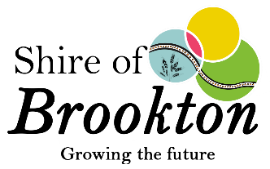 Citizen of The Year Award – Criteria & Eligibility*Nominations are based on achievements throughout the 2023 year, and the awards will be presented on Australia Day 2024.a)	A nominee must be an Australian citizen. b)	The nominee must be a resident of the Brookton Shire Council local government area for the year immediately prior to granting of the Award. c)	The nominee must be at least 16 years of age on 26 January of the year in which the award is presented. d)	The nominee should be held in high regard in the community (e.g. significant contributor to the community, inspirational role model to the community, scope of impact of the individual’s contribution).e)	The work performed by the nominee must principally be within the Brookton Shire Council local government area.f)	The nominee should have strong ethical and community values. g)	Regard will be given to the nominee’s community activities in the year immediately prior to granting of the Award, as well as their past community service. h)	Shire of Brookton Councillors, sitting State and Federal politicians and current viceregal officers are not eligible. i)	A Shire of Brookton Council employee, whilst employed by the Council, is not eligible. j)	A person cannot receive a second award in the same category. k)	The name and contact details of at least one (1) referee must be supplied with the nomination.l)	The nomination should explain the achievements and background of the nominee, and the reasons for the nomination, and address as many of the following aspects as possible; I.	Personal, academic and professional achievements and commitment; past current and future.II.	Contribution in the relevant field i.e. how has the nominee “put back” into their field to benefit others.III.	Demonstrated leadership, innovation and creativity. IV.	Personal interests and community and voluntary involvement. V.	Contribution to the Shire of Brookton community.VI.	Future goals and likely impact.VII.	Degree of difficulty of the achievement and sacrifices made.VIII.	Previous Awards and recognitions. IX.	Nature and length of involvement. X.	Voluntary work beyond paid employment. XI.	Achievements as an individual or as part of a group or organisation. m)	One (1) award per ward in this Category may be awarded each yearPlease write below a short description (500 words or less) on the contribution the nominee has made to the community.  Include significant achievements and any other useful information that supports this nomination.(please include duration & years i.e. 1980 – 1985 applicable to each contribution)Please list any past and present membership of Community/Sporting/Professional Bodies etc(please include office bearing positions held - if applicable)